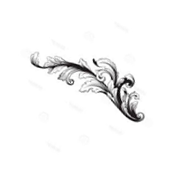 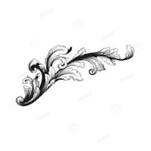 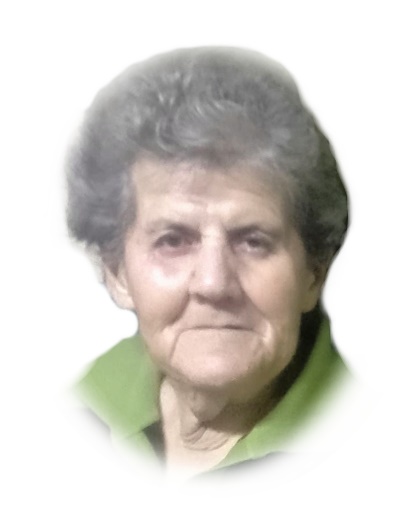 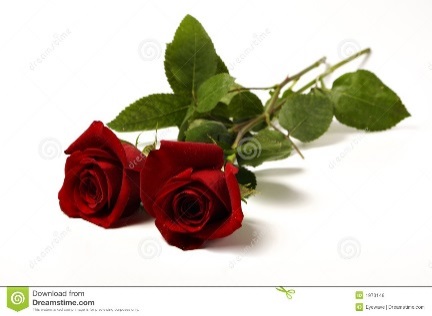                                                        LA SEÑORA    Dª. Genoveva
    Fernández García  
Falleció en León      el día 5 de Junio de 2024
    a los 82 años de edad.                                                       
                                                 D. E. P.
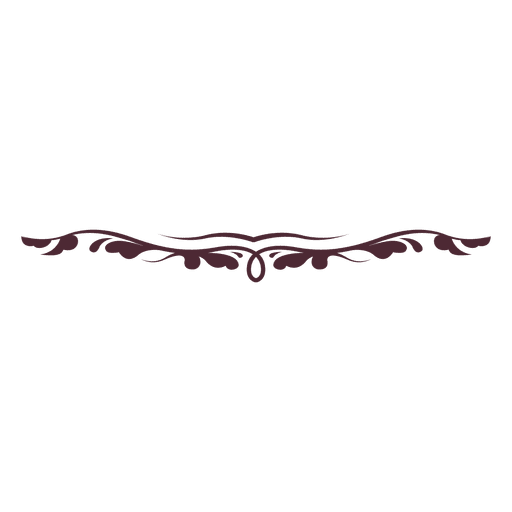 Su apenado esposo: D. Maximiano Olmo Panera; hijos: Manuel  ()  y Honorio Olmo Fernández; hijas políticas: Rosa Blanca Paniagua y Mª. Luz de Lucas; nietos: Jennifer, Sara, Cristina y Eduardo; nieta política: Marina; bisnietos: Izan y Asia; hermanos:  D. José Manuel () y 
Dª Angelina  Fernández García; hermanos políticos; 
sobrinos, primos y demás familiares.

Ruegan una oración por su eterno descanso.MISA FUNERAL DE CÓRPORE INSEPULTO: Día 6 de Junio, Jueves 
a  las  6:00  de  la  tarde en  la Iglesia parroquial  de   Villacintor ( León ) 

Seguidamente se procederá al traslado del cadáver al cementerio municipal de Villacintor para dar cristiana sepultura.                  CAPILLA ARDIENTE: SALA 1. TANATORIO AUXIBIO. Pl Santa Cruz, 2 Sahagún (León)                    
Funeraria Auxibio Antolín. Tfno. 987-78 02 12 y 78 20 20Sahagún (León)